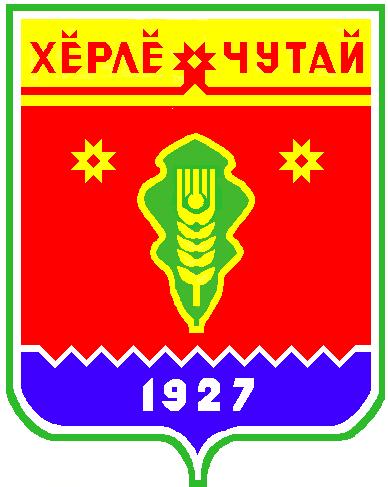 Постановлениеадминистрации  Атнарского сельского поселения Красночетайского района Чувашской Республики «Об утверждении отчета об исполнении бюджета и резервного фонда Атнарского сельского поселения Красночетайского района Чувашской Республики за 1 квартал 2022 года»от 11.05.2022 №35Руководствуясь статьей 264.2 Бюджетного кодекса Российской Федерации  и статьей  68 Положения о регулировании бюджетных правоотношений в Атнарском сельском поселении, администрация Атнарского сельского поселения  Красночетайского района Чувашской Республики  п о с т а н о в л я е т:1. Утвердить отчет об исполнении бюджета и резервного фонда Атнарского  сельского поселения  Красночетайского района Чувашской Республики за 1 квартал 2022 года (далее отчет).2. Направить отчет Собранию депутатов Атнарского сельского поселения Красночетайского района Чувашской Республики и контрольно-счетному органу Красночетайского района Чувашской Республики.    Решение Собрания депутатов Атнарского сельского поселения«О внесении изменений в решение Собрания  депутатов Атнарского сельского поселения от  22.06.2018 №2 « Правила   землепользования и  застройки  территорииАтнарского сельского поселения  Красночетайского района Чувашской Республики»от 12.05.2022 г. №1В соответствии с ч.6.1 статьи 30 Градостроительного кодекса РФ, в целях приведения сведений, содержащихся в документах территориального зонирования, сведениям Единого государственного реестра недвижимости Собрание депутатов Атнарского сельского поселения Красночетайского района Чувашской Республики решило:Внести изменения в решение Собрания  депутатов Атнарского сельского поселения от 22.06.2018 №2 « Правила   землепользования и  застройки  территории Атнарского сельского поселения  Красночетайского района Чувашской Республики» следующего содержания:-   В текстовую часть статьи 36 Правила Землепользования и Застройки Атнарского сельского поселения Красночетайского района Чувашской Республики в таблицу №1 добавить пункт 13 с текстом: " ЗОУИТ зона с особыми условиями использования территории".-   Внести изменения в Карту градостроительного зонирования Атнарского сельского поселения Красночетайского района Чувашской Республики с отображением Зоны с особыми условиями использования территории( Зона слабого подтопления реки Уревка, Зона умеренного подтопления реки Уревка, Зона сильного подтопления реки Уревка, Зона затопления реки Уревка, охранные зоны инженерных сетей ).-  В Примечание статьи 36 добавить пункт 8 " В границах зон подтопления и затопления в соответствии ст.67.1 Водного Кодекса Российской Федерации от 03.06.2006 г. № 74-ФЗ запрещаются: размещение новых населенных пунктов и строительство объектов капитальногостроительства без обеспечения инженерной защиты таких населенных пунктов и объектов от затопления, подтопления; использование сточных вод в целях регулирования плодородия почв; размещение кладбищ, скотомогильников, объектов размещения отходов производства и потребления, химических, взрывчатых, токсичных, отравляющих и ядовитых веществ, пунктов хранения и захоронения радиоактивных отходов;осуществление авиационных мер по борьбе с вредными организмами".Настоящее решение вступает в силу после официального опубликования в печатном издании  «Вестник Атнарского сельского поселения».Председатель Собрания депутатовАтнарского сельского поселения                                                                 А.В. БашкировГлава администрацииАтнарского сельского поселенияВ.В.ХрамовИсполнение бюджета Атнарского поселения за 1 квартал 2022 годаИсполнение бюджета Атнарского поселения за 1 квартал 2022 годаИсполнение бюджета Атнарского поселения за 1 квартал 2022 годаКоды бюджетной классификации РФНаименование доходовПлан на 2022 годИсполн.за 1 квартал  2022 года% плануНалоговые доходы1 595 580,00259 046,5016,2000 101 00000 00 0000 000Налоги на прибыль, доходы,215 000,0055 805,0426,0из них:000 101 02010 01 0000 110Налог на доходы физических лиц  215 000,0055 805,0426,0000 103 02000 00 0000 000Акцизы590 580,00156 046,5226,4000 105 00000 00 0000 000Налоги на совокупный доход,6 000,006 032,40100,5из них:000 105 03010 01 0000 110Единый сельскохозяйственный налог6 000,006 032,40100,5000 106 00000 00 0000 000Налоги на имущество,777 000,0040 962,545,3из них:000 106 01030 10 0000 110Налог на имущество физ. лиц135 000,0023 188,0817,2000 106 06033 10 0000 110Земельный налог с организаций37 000,002 883,437,8000 106 06043 10 0000 110Земельный налог с физических лиц605 000,0014 891,032,5000 108 04020 01 1000 110Госпошлина за совершение нотариальных действий7 000,00200,002,9Неналоговые доходы135 000,00-110 180,02-81,6000 111 00000 00 0000 000Доходы от использования имущества, находящегося в муниципальной собственности135 000,0012 140,799,0000 111 05025 10 0000 120 Доходы, получаемые в виде арендной платы, а также средства от продажи права на заключение договоров аренды за земли, находящиеся в собственности сельских поселений 95 000,00000 111 05035 10 0000 120Доходы от сдачи в аренду имущества, находящегося в оперативном управлении органов управления сельских поселений и созданных ими учреждений 40 000,0012 140,7930,4000 113 01995 10 0000 130Прочие доходы от оказания платных услуг (работ) получателями средств бюджетов сельских поселений000 113 02065 10 0000 130Доходы, поступающие в порядке возмещения расходов, понесенных в связи с эксплуатацией имущества сельских поселений1 223,19000 117 15030 10 0000 150Инициативные платежи, зачисляемые в бюджеты сельских поселений-123 544,00Итого налоговых и неналоговых доходов1 730 580,00148 866,488,6 000 202 15001 10 0000 150Дотации бюджетам сельских поселений на выравнивание бюджетной обеспеченности2 910 900,00727 725,0025,0000 202 20216 10 0000 150Субсидии на осуществление дорожной деятельности886 227,00000 202 29999 10 0000 150Прочие субсидии бюджетам сельских поселений11 579 773,40231 333,002,0000 202 35118 10 0000 150Субвенции бюджетам сельских поселений на осуществление первичного воинского учета на территориях, где отсутствуют военные комиссариаты94 313,0027 700,0029,4Безвозмездные поступления15 471 213,40986 758,006,4Итого:17 201 793,401 135 624,486,6РасходыРасходыРасходыРасходыРасходыКоды бюджетной классификации Наименование расходовПлан на год Факт исполнение % к плану. 0100Общегосударственные вопросы 1 532 700,00323 227,3221,090104Функционирование местных администраций 1 530 700,00323 227,3221,120111Резервные фонды 2 000,000200Национальная оборона 94 313,0016 667,8617,670203Мобилизационная и вневойсковая подготовка 94 313,0016 667,8617,670300Национальная безопасность и правоохранительная деятельность 702 500,00110 242,1815,690310Обеспечение пожарной безопасности701 500,00110 242,1815,720314Другие вопросы в области национальной безопасности и правоохранительной деятельности1 000,000400Национальная экономика 8 481 591,35289 209,003,410401Общеэкономические вопросы6 000,000405Сельское хозяйство и рыболовство80 300,000409Дорожное хозяйство6 390 148,90243 509,003,810412Другие вопросы в области национальной экономики2 005 142,4545 700,002,280500Жилищно-коммунальное хозяйство7 688 390,8781 712,201,060502Коммунальное хозяйство6 976 033,320503Благоустройство712 357,5581 712,2011,470800Культура и кинематография 1 185 675,32223 251,3218,830801Культура 1 185 675,32223 251,3218,831100Физическая культура и спорт20 000,001101Физическая культура20 000,00ВСЕГО19 705 170,541 044 309,885,303.Источники финансированияНаименование показателяКод источника финансирования по КИВФ,КИВнФУтвержденоИсполнено1234Источники финансирования дефицита бюджетов - всегох2 503 377,14-91 314,60  Изменение остатков средств на счетах по учету средств бюджетов 000 0105000000 0000 0002 503 377,14-91 314,60  Увеличение остатков средств бюджетов 000 0105000000 0000 500-17 201 793,40-1 259 786,88  Увеличение прочих остатков средств бюджетов 000 0105020000 0000 500-17 201 793,40-1 259 786,88  Увеличение прочих остатков денежных средств бюджетов 000 0105020100 0000 510-17 201 793,40-1 259 786,88  Увеличение прочих остатков денежных средств  бюджетов муниципальных районов 000 0105020105 0000 510-17 201 793,40-1 259 786,88  Уменьшение остатков средств бюджетов 000 0105000000 0000 60019 705 170,541 168 472,28  Уменьшение прочих остатков средств бюджетов 000 0105020000 0000 60019 705 170,541 168 472,28 Уменьшение прочих остатков денежных средств бюджетов 000 0105020100 0000 61019 705 170,541 168 472,28 Уменьшение прочих остатков денежных средств бюджетов муниципальных районов 000 0105020105 0000 61019 705 170,541 168 472,28ИнформацияИнформацияИнформацияИнформацияИнформацияоб осуществлении бюджетных инвестицийоб осуществлении бюджетных инвестицийоб осуществлении бюджетных инвестицийоб осуществлении бюджетных инвестицийоб осуществлении бюджетных инвестицийв объекты капитального строительства в соответствиив объекты капитального строительства в соответствиив объекты капитального строительства в соответствиив объекты капитального строительства в соответствиив объекты капитального строительства в соответствиис районной адресной инвестиционной программойс районной адресной инвестиционной программойс районной адресной инвестиционной программойс районной адресной инвестиционной программойс районной адресной инвестиционной программойАтнарского сельского поселения за 1 квартал 2022 годаАтнарского сельского поселения за 1 квартал 2022 годаАтнарского сельского поселения за 1 квартал 2022 годаАтнарского сельского поселения за 1 квартал 2022 годаАтнарского сельского поселения за 1 квартал 2022 годаНаименование отраслей, заказчиков и объектовКод целевой статьиПредусмотреноИсполнено% исполВСЕГО0,000,000,0ИнформацияИнформацияИнформацияИнформацияо направлениях использования бюджетныхо направлениях использования бюджетныхо направлениях использования бюджетныхо направлениях использования бюджетныхассигнований муниципального дорожного фондаассигнований муниципального дорожного фондаассигнований муниципального дорожного фондаассигнований муниципального дорожного фондаАтнарского сельского поселения за 1 квартал 2022 годаАтнарского сельского поселения за 1 квартал 2022 годаАтнарского сельского поселения за 1 квартал 2022 годаАтнарского сельского поселения за 1 квартал 2022 года№ПредусмотреноИсполнено% исполнения6 390 148,90243 509,003,8ОТЧЕТОТЧЕТОТЧЕТоб использовании резервного фонда об использовании резервного фонда об использовании резервного фонда Атнарского сельского поселения за 1 квартал 2022 годаАтнарского сельского поселения за 1 квартал 2022 годаАтнарского сельского поселения за 1 квартал 2022 года№Наименование мероприятийСумма,№Наименование мероприятийруб------ВЕСТНИК Атнарского сельского поселенияТир. 100 экз.с. Атнары, ул. Молодежная, 52аkrchet-atnar@cap.ruНомер сверстан ведущим специалистом администрации Атнарского сельского поселенияОтветственный за выпуск: В.В.ХрамовВыходит на русском  языке